University Course Review CommitteeMinutesMeeting #297February 13, 2019							Tobin Conference Room4:00 PM							 	Knight Hall Room 238Part I – Course Modification (Consent Agenda)College of Arts & SciencesART2000		PORTFOLIO REVIEW, 1.0 hr.Current Course Description: One-semester course in which work is created for a portfolio review at midterm based on the content and principles learned in the foundation core classes. Prerequisites: Successful completion of ART 1005, 1110, 1120, and 1130 and UW GPA of 2.500 or above.Requested Change of Course Description: One-semester course in which work is created for a portfolio review at midterm based on the content and principles learned in the foundation core classes. Art majors may only attempt successful completion of this course twice. Prerequisites: Successful completion of ART 1005, 1110, 1120, and 1130 and UW GPA of 2.500 or above.Enforce in Banner: YesProposed Term: Summer 2019Action: ApprovedCOJO4200		VISUAL COMMUNICATION, 3.0 hrs.Current Course Description: Studies principles of vision that help explain how humans process information. Content includes perception, organization of information, spatial factors, cultural factors, motion, vectors and color. Specifically emphasizes visual processing of information relating to mass media. Prerequisite: COJO 1000.Requested Change of Course Description: The purpose of this course is to combine visual communication theory and application in order to enhance visual literacy and practical skills.  Content includes analyzing visual messages, developing and producing visual messages, and understanding how audiences process and are affected by visual messages. Requested Dual Listing: COJO 5200Requested Change of Prerequisite: (4200): 9 hours of COJO coursework; (5200): Graduate Standing.Enforce in Banner: YesProposed Term: Fall 2019Action: ApprovedCRMJ3250		JUVENILE DELINQUENCY, 4.0 hrs.Current Course Description: Considers the nature of delinquency, including an analysis of treatment methods and the juvenile justice system. Prerequisites: CRMJ 1001, CRMJ 2210, and CRMJ/SOC 2400.Requested Cross Listing: SOC 3250.Requested Course Description: Considers the nature of delinquency, including an analysis of treatment methods and the juvenile justice system. Cross listed with CRMJ/SOC 3250. Prerequisites: CRMJ 1001, CRMJ 2210, and CRMJ/SOC 2400.Proposed Term: Fall 2019Action: ApprovedCRMJ5965		RESEARCH HOURS IN CRIMINAL JUSTICE, 1-6 hrs (Max. 6)Current Course Description: Provides students with an opportunity to assist in conducting various aspects of research under the supervision of criminal justice faculty. Specific research activities and requirements will be determined in consultation with the sponsoring faculty person. Credit is only available for research corresponding to enrollment in this course.Current Prerequisite: Upper division standing and consent of instructor required in advance.Requested Change of Prerequisite: Consent of instructor required in advance.Requested Restriction: Graduate standing.Enforce in Banner?: YesProposed Term: Fall 2019Action: ApprovedLIFE1002		DISCOVERING SCIENCE, 4.0 hrs.Current Course Description: Integrates Biology, Chemistry, Physics, and Earth Science for non-science majors. Fundamental concepts from each discipline are concurrently addressed through lectures, while weekly laboratory activities and discussion groups enable students to learn how to do science and place it into larger societal issues. (Normally offered fall semester)Current Activity Type: Lecture w/LaboratoryRequested Change of Course Description: Integrates Biology, Chemistry, Physics, and Earth Science and is intended for non-science majors. Fundamental concepts from each discipline are discussed through lectures and in-class activities, and students learn how to understand science and its importance in larger societal issues. There is no laboratory component of this course. Meets the S requirement in USP 2003 and the PN requirement in USP 2015. (Normally offered fall semester)Requested Change of Credit Hours: 3.0 hrs.Requested Change of Activity Type: Lecture only.Proposed Term: Fall 2019Action: ApprovedSOC/INST 3000, SOCIAL CHANGESOC 3200, SOCIOLOGY OF RELIGIONSOC/CRMJ 3400, DEVIANT BEHAVIORSOC 3550, MEDICAL SOCIOLOGYSOC 3605, SOCIOLOGY OF EDUCATIONCurrent Prerequisite: SOC 1000 or equivalentRequested Change of Prerequisite: SOC 1000.Enforce in Banner?: YesProposed Term: Fall 2019Action: ApprovedSOC3900		SOCIOLOGICAL THEORY, 3.0 hrs.Current Course Description: Examines the emergence and development of sociological theory in the writings of thinkers such as Marx, Durkheim, and Weber. Explores continuities and discontinuities between the classical period of sociological theory and contemporary schools such as functionalism, conflict theory, neo-Marxian theories, symbolic interactionism, phenomenonlogy, and rational choice/exchange theory.Current Prerequisite: 9 credit hours of sociology.Requested Change of Prerequisite: 9 credit hours of sociology, including SOC 1000.Enforce in Banner?: YesProposed Term: Fall 2019Action: ApprovedSOC/CRMJ4350		SOCIOLOGY OF LAW, 3.0 hrs.Current Course Description: A consideration of sociological concepts such as inequality, stratification, social control and social change in an analysis of the law and legal institutions. Topics include: the role of the police, lawyers, judges, and juries; race, sex, age, and sexuality discrimination and civil rights; free speech, and toxic torts.Current Prerequisite: SOC 1000 or equivalent.Requested Change of Prerequisite: 6 hours of sociology/criminal justice, including SOC 1000, and at least junior standing.Enforce in Banner?: YesProposed Term: Fall 2019Action: ApprovedSTAT2000		STATISTICS AND THE WORLD, 3.0 hrs.Current Course Description: Discusses statistical reasoning and methods as related to today's society. Emphasizes ideas rather than specific techniques. Focuses on real examples of the use (and misuse) of statistics. Includes sampling, experimentation, descriptive statistics, elementary probability and statistical inference.Current Prerequisites: grade of C or better in MATH 1000, 1400 or equivalent.Proposed Change of Prerequisites: grade of C or better in MATH 0921 or level 2 on the Math Placement Exam or Math ACT of 21 or Math SAT of 600 or concurrent enrollment in MATH 1080.Requested USP: QProposed Term: Spring 2019Action: ApprovedTHEA1200		INTRODUCTION TO STAGE DESIGN, 3.0 hrs.Current Course Description: Introduces and explores visual aesthetic principles as they relate to various aspects of stage design. Studio projects in scene, lighting, and costume design supplement lectures. Prerequisite for other design courses.Requested Change of Course Title: INTRODUCTION TO DESIGN.Proposed Term: Fall 2019Action: ApprovedTHEA2250		COMPUTER AIDED DESIGN I, 3.0 hrs.Current Course Description: Builds on skills and techniques learned in Drafting for Design (THEA 2150) and introduces students to commonly used design software including AutoCAD, Vectorworks, Sketchup, and Adobe Creative Cloud. Prerequisite: THEA 2150 or by permission of instructor.Requested Change of Course Description: Building on skills and techniques learned in THEA 2150 Drafting for Design, the course introduces and provides students with training on commonly used software, that may include CAD, 3D-modeling, and photo editing software. Skills acquired will be built upon in later courses. Prerequisite: THEA 2150 or by permission of instructor.Proposed Term: Fall 2019Action: ApprovedTHEA3810		SCENE DESIGN, 3.0 hrs.Current Course Description: An in-depth study of idea development from script analysis through design conception using different types of theaters and source material. The design process will cover research, drawing, drafting, model making, and rendering. Current Prerequisites: Either THEA 1200 or THEA 2150 and THEA 2220.Requested Change of Course Title: SCENE DESIGN I.Requested Change of Prerequisites: THEA 2150 and THEA 2220 or by permission of instructor.Proposed Term: Fall 2019Action: ApprovedUWYO1101		FIRST-YEAR SEMINAR: SOCIAL JUSTICE AT THE U, 3.0 hrs.Requested Change of Course Prefix: PHIL 1101Proposed Term: Fall 2019Action: ApprovedCollege of BusinessACCT5066		SEMINAR ON MANAGEMENT FRAUD, 3.0 hrs.Current Course Description: An in-depth study and analysis of the causes, methods, and consequences of financial statements fraud committed by top management in the organization. The course covers psychological and criminological theories of management fraud, as well as detailed analysis of high-profile managements frauds. Seminar format. Prerequisite: graduate standing or permission of instructor.Requested Cross Listing: MBAM 5404Requested Prerequisites: Permission of the MBA Program Director or the MBA Program Coordinator (MBAM 5404).Enforce in Banner?: YesProposed Term: Fall 2019Action: ApprovedECON4320		MATHEMATICAL ECONOMICS. 3.0 hrs.Current Course Description: A study of the principal mathematical techniques as used in economic theory and modeling. Topics include fundamental concepts underlying marginal analysis, linear programming and comparative statics. Prerequisites: ECON 3010, 3020, MATH 2205 or 2355.Requested Change of Course Number: ECON 4390Requested Change of Course Description: This course provides a broad set of practical tools that allow an analysis of important economic problems.  The mathematical tools analyze human behavior and predict the response of economic systems to changes in circumstances and alternative policies, for applications such as investment project evaluation, capacity expansion, production decisions, or demand for various goods. Prerequisites: ECON 3010, 3020, MATH 2205 or 2355.Requested Cross Listing: ECON 5390.Proposed Term: Fall 2019Action: ApprovedECON/INST4710		COMPARATIVE SYSTEMS, 3.0 hrs.Current Course Description: The study of the origins and characteristics of modern economic systems; similarities and differences in the systems of the U.S., Great Britain, Soviet Union, Germany, India and China. Prerequisites: ECON 3010; QA.Requested Change of Course Title: WHY ECONOMIES SUCCEED AND FAILRequested Change of Course Description: The study of the successes and failures of alternative economic systems; origins, similarities, and differences across capitalist, socialist, and communist systems, including the US, Chinese, European, Russian, Latin American, and African economies. What does history teach us? Are there different tools to grow the economy? Prerequisites: ECON 3010; QA.Proposed Term: Summer 2019Action: ApprovedECON4740		INTERNATIONAL FINANCE, 3.0 hrs.Current Course Description: The focus is on foreign exchange markets, balance of payments analysis and effects of international trade and capital flows on the domestic economy. Policies to correct payment deficits, gold, international liquidity and international financial institutions are studied. Prerequisites: ECON 3010 and 3020; QA.Requested Change of Course Title: INTERNATIONAL ECONOMICS AND POLICYProposed Term: Summer 2019Action: ApprovedECON5320		EXPERIMENTAL METHODS IN ECONOMICS. 3.0 hrs.Current Course Description: Accepted experimental techniques in behavioral economics are studied. Critical review of previous experimental work is used to learn proper procedure. The value of subject control and creative construction is stressed. Current Prerequisites: ECON 3010, 3020.Change of Course Number: ECON 5380Change of Prerequisites: graduate standingProposed Term: Fall 2019Action: ApprovedFIN4400/5400	EMPIRICAL FINANCE, 3.0 hrs.MBAM	Current Course Description: Involves the application of basic econometric 5403	methods to the analysis of financial data. Focus is on empirical estimation and analysis of theoretical financial models. The study of market microstructure models and other characteristics of financial data are included. Dual listed with FIN 5400; cross listed with MBAM 5403. Prerequisites: FIN 3250, FIN 3310, IMGT 2400, Advanced Business Standing.Requested Change of Course Title: FINANCIAL MODELINGRequested Change of Course Description: Involves the application of basic econometric methods to the analysis of financial data. Focus is on utilizing spreadsheets and other softwares to facilitate financial decision making. Dual listed with FIN 5400; cross listed with MBAM 5403. Prerequisites: FIN 3250, FIN 3310, IMGT 2400, Advanced Business Standing.Proposed Term: Fall 2019Action: ApprovedFIN4420		LONG-TERM CAPITAL MANAGEMENT, 3.0 hrs.Current Course Description: A course designed to give students exposure to extensive analysis of problems in management of capital structure and capital expenditures. Prerequisites: FIN 3250, 3310, STAT 2010, 2050 or 2070; Advanced Business Standing.Requested Change of Course Title: CAPITAL ALLOCATIONProposed Term: Fall 2019Action: ApprovedCollege of EducationEDRE 5660		DISSERTATION/THESIS PROSPECTUS WRITING, 3.0 hrs.Current Course Description: Prepare graduate students to plan, develop, and write research proposals suitable for a dissertation/thesis. In consultation with the committee chair, students will focus on their own problem for research, conduct a literature review, choose appropriate methods for investigating the problem, and write a research proposal. Current Prerequisites: at least two of the following: EDRE 5600, EDRE 5610, EDRE 5620, EDRE 5640, EDRE 5645, EDRE 5650 or EDRE 5655.Current Grading System: A/FRequested Change of Grading System: S/URequested Change of Prerequisites: at least two of the following: EDRE 5600, EDRE 5610, EDRE 5620, EDRE 5630, EDRE 5640, EDRE 5645, EDRE 5655, EDRE 5670, or EDRE 5870.Enforce in Banner?: YesProposed Term: Fall 2019Action: ApprovedCollege of Engineering & Applied ScienceARE3300		BUILDING ELECTRICAL AND PLUMBING SYSTEMS, 3.0 hrs.Current Course Description: Introduction to National Electrical Code. The topics include basic circuits, AC and DC single phase, three phase power, transients, capacitance and inductance, branch circuits. Study of plumbing systems and fixtures including wastewater, water supply, storm water, and venting systems. Study of International Plumbing Code.Current Prerequisites: ARE 2410, ES 2210 or concurrent enrollment, and ES 2330 or concurrent enrollment.Requested Change of Prerequisites: ARE 1600 or CE 1010, and ES 2330 or concurrent enrollment.Proposed Term: Fall 2019Action: ApprovedEE4300/5300	INTRODUCTION TO MICROWAVE AND RF, 3.0 hrs.Current Course Description: Analysis and design of microwave and RF circuits with applications to communication and radar systems. Review of transmission line concepts and the Smith Chart, scattering parameters, microstrip lines, and matching networks. Analysis and design of microwave and RF amplifiers, oscillators, and mixers. Dual listed with EE 5300. Current Prerequisites: EE 3150, concurrent enrollment in EE 3330, or consent of instructor.Requested Change of Course Title: MICROWAVE AND RF CIRCUITSRequested Change of Prerequisites: EE 3150 or PHYS 1220, EE 3330 or concurrent enrollment, or consent of instructor.Proposed Term: Fall 2019Action: ApprovedEE4360		VLSI DESIGN, 3.0 hrs.Current Course Description: Introduction to CMOS processing, MOS fundamentals including devices models; switching and timing; analog subcircuits and amplifiers; inverters and CMOS gates; concept of standard cells and fully custom design; use of SPICE, digital simulation, and chip layout and verification software. Current Prerequisites: EE/COSC 2390 and EE 3330.Requested Change of Prerequisites: EE 2390, and EE 3330 or concurrent enrollment.Proposed Term: Fall 2019Action: ApprovedME4060		SYSTEMS DESIGN I, 3.0 hrs.Current Course Description: First of a two-course design sequence constituting a capstone design experience. Student multidisciplinary teams prepare a project proposal or SOQ, generate a morphological study of their project and prepare project plans and specifications. Project management methods are also presented. Prerequisites: Completion of the ME Success Curriculum, ME 3010 (or concurrent enrollment), ME 3170, and ME/ESE/ARE 3360.Current USP: COM3Requested Change of USP: Remove the COM3Rationale: The course is too large to continue to treat the course as a C3 with adequate writing, feedback, and rewriting rigor that is required for a C3.Proposed Term: Fall 2019Action: ApprovedCollege of Health SciencesNURS4710		NURSING CARE OF THE AGING FAMILY, 3.0 hrs.Current Course Description: Utilizes nursing process to assess, promote, and protect health of aging families. Focus is on physiological, psychological, spiritual, developmental, socio-cultural dimensions of the geriatric adult, including family dynamics. Evidence-based practice guides illness and disease management; disease prevention. Expected, unexpected responses to therapies; grief, loss, end of life concepts will be incorporated. Current Prerequisites: senior standing; consent of instructor. Requested Change of Course Title: POPULATION HEALTHRequested Change of Course Description: Introduces the student to population-focused nursing and applies the nursing process to the community as client. Addresses core functions and essential services of public health. Focuses on Vulnerable populations; epidemiology; community assessment, planning and implementation; analysis of the health care system; emergency preparedness; and legal aspects of public health.Requested Change of Prerequisites: NURS 3770, 3771; concurrent enrollment in NURS 4740, 4741, 4735, 4736Enforce in Banner?: YesRequested Change of Credit Hours: 4.0 hrs.Proposed Term: Spring 2020Action: ApprovedNURS4736		NURSING CARE OF VULNERABLE POPULATIONS PRACTICUM, 3.0 hrs.Current Course Description: Applies past learning and cultivates evidence-based nursing practice for vulnerable populations in acute/ community settings. Focuses on the vulnerability associated with mental health, psychiatric illnesses. Core public health functions of community assessment, essential health services, disaster preparedness, health policy development/global health care are also emphasized to implement population-based nursing interventions. Current Prerequisites: NURS 3770; concurrent enrollment in NURS 4735. Requested Change of Credit Hours: 2 hrs.Requested Change of Prerequisites: Successful completion of NURS 3770 and NURS 3771; concurrent enrollment in NURS 4710 and NURS 4735.Proposed Term: Spring 2020Action: ApprovedHaub School of Environment & Natural ResourcesENR5920	COLLABORATION PROGRAM IN NATURAL RESOURCES: PRINCIPLES AND METHODS, 3.0 hrs.Current Course Description: The first of two classes that together merit a Professional Certificate of Completion of the Collaboration Program in Natural Resources, this class provides graduate students with the leadership skills necessary to design, convene, and sustain a natural resource collaborative process with diverse stakeholders and implement its outcomes. Prerequisite: Admission by consent of instructor. Requested Change of Course Title: COLLABORATIVE PRACTICE METHODS.Requested Change of Course Description: This course introduces students to the principles, concepts, and methods of collaborative decision making as it is practiced in a variety of settings. Students acquire collaborative skills and competencies in collaborative processes such as working in teams and facilitating groups, negotiating and managing conflict, conducting situation assessments and issue analyses, and developing methods and standards for integrating technical information in collaborative decision making. The course will involve extensive use of cases, role-plays, and related participative activities.Proposed Term: Fall 2019Action: ApprovedENR5921	COLLABORATIVE PROGRAM IN NATURAL RESOURCES: PRACTICUM, 1.0 hrs (Max. 3)Current Course Description: The second of two classes that together merit a Professional Certificate of Completion of the Collaboration Program in Natural Resources, this class provides the practicum component where graduate students or professionals practice their collaborative leadership skills by conducting a situation assessment, designing and/or convening a natural resource collaborative process. Current Prerequisite: Admission by consent of instructor.Requested Change of Course Title: COLLABORATIVE PRACTICUM.Requested Change of Course Description: Under the guidance and instruction of ENR faculty, students will have the opportunity to apply the skills and information gained in ENR 5920 to real-world situations. Students will gain practical experience in collaboration, facilitative leadership, and conflict resolution and to develop and refine skills in one or more of the learning objectives and expected competencies.Requested Change of Prerequisite: ENR 5920.Enforce in Banner: ?Proposed Term: Fall 2019Action: ApprovedSchool of Energy ResourcesERS4130		OIL AND GAS LAW, 3.0 hrs.Current Course Description: Focuses on the basic legal rules and principles governing the ownership and development of oil and gas, derived from a combination of property, contract, administrative, tort and constitutional law.Current Prerequisites: ERS 3010 and WB/COM2.Requested Change of Prerequisites: ERS 2010 or PETE 3200 and WB/COM2.Enforce in Banner: YesProposed Term: Spring 2019Action: ApprovedOtherAIR1010		FOUNDATIONS OF THE U.S. AIR FORCE I, 1.5 hrs.Current Course Description: First semester of a one-year series. Introduces the U.S. Air Force and Air Force Reserve Officer Training Corps. Topics include: mission and organization of the Air Force, officership and professionalism, military customs and courtesies, Air Force officer opportunities, group leadership problems and an introduction to communication skills. Leadership laboratory is mandatory for AFROTC cadets.Requested Change of Course Title: HERITAGE AND VALUES OF THE AIR FORCE I.Requested Change of Course Description: A survey course designed to introduce students to the United States Air Force and provides an overview of the basic characteristics, missions, and organization of the Air Force.Proposed Term: Fall 2019 Action: ApprovedAIR1020		FOUNDATIONS OF THE U.S. AIR FORCE II, 1.5 hrs.Current Course Description: Continues AIR 1010 and features such topics as Air Force core values, leadership, military communication skills, interpersonal communications, team building, diversity and harassment, and the Oath of Office. Prerequisite: AIR 1010 or consent of instructor.Requested Change of Course Title: HERITAGE AND VALUES OF THE AIR FORCE II.
Requested Change of Course Description: A survey course designed to introduce students to the United States Air Force and provides an overview of the basic characteristics, missions, and organization of the Air Force.
Proposed Term: Fall 2019Action: ApprovedAIR2010	THE EVOLUTION OF AIR AND SPACE POWER I, 1.5 hrs.Current Course Description: First semester of one-year series. Facilitates transition from AFROTC candidate to AFROTC cadet. Topics include early flight to WWI, interwar years and the development of air doctrine, the European Theater in WWII, the Pacific Theater in WWII, independent Air Force and the Cold War, the Berlin airlift, Korea, and nuclear deterrence. Leadership laboratory is mandatory for AFROTC cadets.Requested Change of Course Title: TEAM AND LEADERSHIP FUNDAMENTALS I.Requested Change of Course Description: Focuses on laying the foundation for teams and leadership. The topics include skills that will allow cadets to improve their leadership on a personal level and within a team. The courses will prepare cadets for their field training experience where they will be able to put the concepts learned into practice. The purpose is to instill a leadership mindset and to motivate sophomore students to transition from AFROTC cadet to AFROTC officer candidate.Requested Prerequisite: AIR 1010 and AIR 1020 or consent of instructor.Enforce in Banner: ?Proposed Term: Fall 2019Action: ApprovedAIR2020	THE EVOLUTION OF AIR AND SPACE POWER II, 1.5 hrs.Current Course Description: Second semester of one-year series. Continues AIR 2010 and features topics such as Vietnam, rebuilding for an air and space force, the Persian Gulf War, post-Cold War USAF operations, the former republic of Yugoslavia, and the Global War on terrorism.
Current Prerequisite: AIR 2010 or consent of instructor.Requested Change of Course Title: TEAM AND LEADERSHIP FUNDAMENTALS II.Requested Change of Course Description: Focuses on laying the foundation for teams and leadership. The topics include skills that will allow cadets to improve their leadership on a personal level and within a team. The courses will prepare cadets for their field training experience where they will be able to put the concepts learned into practice. The purpose is to instill a leadership mindset and to motivate sophomore students to transition from AFROTC cadet to AFROTC officer candidate.Requested Change of Prerequisite: AIR 1010, 1020, and 2010 or consent of instructor.Enforce in Banner: ?Proposed Term: Spring 2020Action: ApprovedAIR3010	AIR FORCE LEADERSHIP I, 3.0 hrs.Current Course Description: First semester of one-year series. Studies leadership and quality management fundamentals, professional knowledge, leadership, ethics and communication skills required of an Air Force officer. Uses case studies to examine Air Force leadership and management situations as a means of demonstrating and exercising practical application of the concepts being studied. Mandatory leadership laboratory complements this course by providing advanced leadership experiences in officer-type activities, giving students the opportunity to apply leadership and management principles.Requested Change of Course Title: LEADING PEOPLE/EFFECTIVE COMMUNICATION I.Requested Change of Course Description: Teaches cadets advanced skills and knowledge in management and leadership. Special emphasis is placed on enhancing leadership skills and communication. Cadets have an opportunity to try out these leadership and management techniques in a supervised environment as juniors and seniors.Requested Prerequisite: AIR 1010, 1020, 2010, and 2020 or consent of instructor.Enforce in Banner: ?Proposed Term: Fall 2019Action: ApprovedAIR3020	AIR FORCE LEADERSHIP II, 3.0 hrs.Current Course Description: Second semester of one-year series. Continues AIR 3010. Current Prerequisite: AIR 3010.Requested Change of Course Title: LEADING PEOPLE/EFFECTIVE COMMUNICATION II.Requested Change of Course Description: Teaches cadets advanced skills and knowledge in management and leadership. Special emphasis is placed on enhancing leadership skills and communication. Cadets have an opportunity to try out these leadership and management techniques in a supervised environment as juniors and seniors.Requested Change of Prerequisites: AIR 1010, 1020, 2010, 2020, 3010 or consent of instructor.Enforce in Banner: ?Proposed Term: Spring 2020Action: ApprovedAIR4010	NATIONAL SECURITY AFFAIRS AND PREPARATION FOR ACTIVE DUTY I, 3.0 hrs.Current Course Description: First semester of one-year series. Examines the national security process, regional studies, leadership ethics and AF doctrine. Topics include the military as a profession, officership, military justice, civilian control of the military, preparation for active duty, national security policy development, war and warfare, and current issues affecting military professionalism. Continued emphasis is given to communication skills. Leadership laboratory is required for all AFROTC cadets. Requested Change of Course Title: NATIONAL SECURITY AFFAIRS/PREPARATION FOR ACTIVE DUTY I.Requested Change of Course Description: Designed for college seniors and gives them the foundation to understand their role as military officers in American society. It is an overview of the complex social and political issues facing the military profession and requires a measure of sophistication commensurate with the senior college level. The final semester provides information that will prepare the cadets for Active Duty.Requested Prerequisites: AIR 1010, 1020, 2010, 2020, 3010, 3020 or consent of instructor.Enforce in Banner: ?Proposed Term: Fall 2019Action: ApprovedAIR4020	NATIONAL SECURITY AFFAIRS AND PREPARATION FOR ACTIVE DUTY II, 3.0 hrs.Current Course Description: Second semester of one-year series. Continues AIR 4010. Current Prerequisite: AIR 4010. Requested Change of Course Title: NATIONAL SECURITY AFFAIRS/PREPARATION FOR ACTIVE DUTY II.Requested Change of Course Description: Designed for college seniors and gives them the foundation to understand their role as military officers in American society. It is an overview of the complex social and political issues facing the military profession and requires a measure of sophistication commensurate with the senior college level. The final semester provides information that will prepare the cadets for Active Duty.Requested Prerequisites: AIR 1010, 1020, 2010, 2020, 3010, 3020, 4010 or consent of instructor.Enforce in Banner: ?Proposed Term: Spring 2020Action: ApprovedSTEP1102	PATHWAYS TO COLLEGE SUCCESS, 1.0 hrs.Current Course Description: Helps students interact with UW campus resources, staff, and faculty; learn about resources for academic support and wellness; and explore academic and co-curricular opportunities for students’ professional and personal interests. Restricted to new full-time, first-year freshmen. Requested Change of Course Title: STEP INTO COLLEGE.Requested Prerequisites: Class standing of FR and SO.Enforce in Banner: YesProposed Term: Fall 2019Action: ApprovedPart II – Regular AgendaCourses to DiscontinueCollege of Arts & SciencesAS 1000, INTELLECTUAL COMMUNITY OF UNDECLARED STUDENTS, BUILDING CONNECTIONS AND COMMUNITYAS 1100, ACADEMIC AND CAREER ORIENTATIONAS 1110, INTRODUCTION TO ACADEMIC WRITING SKILLSAS 1210, ENGLISH COMPOSITION FOR INTERNATIONAL STUDENTSAS 2110, ENGLISH ORAL SKILLSAS 2200, BRITISH LIFE AND CULTUREAS 3100, CAREER PREPARATION AND TRANSITIONAS 4280, CHAOS, FRACTALS AND COMPLEXITYAS 4500, WASHINGTON CENTER INTERNSHIPAS 4510, WASHINGTON CENTER SEMINARProposed Term: Fall 2019Rationale:  Courses no longer taught/needed by the department(s).Action: ApprovedPOLS4240/5240	CULTURE, SOCIETY, AND POLITICAL ECONOMY IN EAST ASIA, 3.0 hrs.Course Description: Discusses how culture, history, social systems and political institutions of East Asian nations have contributed to their political economy of rapid industrialization and social transformation. Dual listed with POLS 5240. Prerequisite: POLS 1200 or POLS 1250 or POLS 2310 or permission of instructor.Proposed Term: Fall 2019Rationale:  This class is almost identical to an INST class. By combining the two, we save resources and simplify our offerings.Action: ApprovedSOC2890		SPECIAL TOPICS, 3.0 hrs.Course Description: Introduces students to some of the unique sociological interests of our faculty and instructors that fall outside of topics covered in our regular course curriculum.Proposed Term: Fall 2019Rationale:  We currently have topics courses at both the 2000 level and the 4000 level. We feel like only the 4000 level topics course is appropriate given that these courses often provide detailed information on a topic which fits better with a 4000 level course than a 2000 level course which is supposed to broadly cover a topic.Action: ApprovedSOC/POLS/INST4300/5300	THE WORLD SYSTEM, 3.0 hrs.Course Description: Analyzes structure of political and economic interdependence among nation-states. Reviews and assesses theoretical approaches to explaining changing structure of inequality, power, war and peace. Dual listed with SOC 5300. Cross listed with POLS 4300 and INST 4300. Prerequisite: SOC 1000 or ANTH 1200 or equivalent political science, international studies, or social science course.  Proposed Term: Fall 2019Rationale:  This is a course that has not been taught in quite a few years, nor do we have the instructional capacity for the course.  Additionally, we have other courses which contains similar material.Action: ApprovedCollege of LawLAW6490	TAXATION OF PARTNERSHIPS AND OTHER PASS-THROUGH ENTITIES, 3.0 hrs (Max. 3)Course Description: A study of the income taxation of the formation, operation, and termination of partnerships, with particular emphasis on the regulation of the allocation of income, losses, and liabilities among partners. Also, the taxation of the shareholders of S Corporations.  Proposed Term: Fall 2019Rationale:  Law courses haven’t been cleaned up in some time. The professor who taught this course is no longer at UW and it appears this course has never been in Banner.Action: ApprovedLAW6650	ENGLISH AND SCOTTISH LEGAL HISTORY, 2.0 hrs (Max. 2)Course Description: The goal is to give students a better understanding of how our law came to be as it is, through study of a revolutionary age. Scots law is included with English law to provide perspective on how a kindred legal system developed. Students will assist in planning the particulars of the course, and will make presentations on the assigned subjects for study. One or more papers will be required. Students may satisfy the College of Law advanced writing requirement in the submission of the papers.  Proposed Term: Fall 2019Rationale:  Law courses haven’t been cleaned up in some time. The professor who taught this course is no longer at UW and it appears this course hasn’t been offered since 2013.Action: ApprovedLAW6780	MINING LAW, 2.0 hrs (Max. 2)Course Description: An in-depth review of the law governing mineral development in the western United States. The first part of the course focuses on hardrock minerals governed by the General Mining Law of 1872 and related regulations. The second part will cover the regulation of energy minerals such as oil and gas under the Mineral Leasing Act of 1920 and related laws and regulations, as well as the development and regulation of coal mining under the Surface Mining Control and Reclamation Act (SMCRA). The third part will analyze the unique aspects of federal and state environmental laws as they relate to mineral development operations, including constitutional issues such as federal and state preemption and takings.  Proposed Term: Fall 2019Rationale:  Law courses haven’t been cleaned up in some time. The professor who taught this course is no longer at UW and it appears this course hasn’t been offered since 2013.Action: ApprovedLAW6835	LAW OF ELECTRONIC COMMERCE, 3.0 hrs (Max. 3)Course Description: Covers the novel legal issues arising in relation to the Internet, electronic commerce, and online services.  The issues include evolving rules and practices related to personal jurisdiction, electronic contracting, intellectual property, privacy, communications, governmental regulation, payments, taxation, and fraud prevention. Prerequisite: completion of first year of law school.  Proposed Term: Fall 2019Rationale:  Law courses haven’t been cleaned up in some time. The professor who taught this course is no longer at UW and it appears this course hasn’t been offered since 2014.Action: ApprovedPart III – Regular AgendaCourses for AdditionCollege of Arts & SciencesART3430		METHODS I-ART EDUCATION STUDIO, 3.0 hrs.Proposed Course Description: Students investigate ways to translate art making practices and media into K-12 arts curricula and develop effective approaches to teaching these to the K-12 learner. Students create and teach lesson plans based on what they learn through their explorations; they also create their own artwork inspired by their studio investigations. Prerequisite: ART 2000.Proposed Prerequisite: ART 2000Proposed Restrictions: Junior standingEnforce in Banner: NoProposed Activity Type: StudioProposed Term: Fall 2019Rationale: Students investigate ways to translate art making practices, media and methods into K-12 visual arts curricula and develop safe, effective approaches to teaching these media to elementary and secondary students. Art education students create lesson plans based on what they learn through their explorations and teach them in local schools; they also create their own artwork inspired by their investigations in the studio. These learning activities also provide opportunities for art education students to build their professional portfolios with lesson plans, images of K-12 student work, and their own creative work.Action: ApprovedART3490		PHILOSOPHY, THEORY AND ISSUES, 3.0 hrs.Proposed Course Description: Students explore the foundational elements involved in the history and philosophies of Art Education and the key issues that shape contemporary approaches to teaching in the field. These investigations are undertaken to support students’ developing teaching philosophies and inform the connections between their teaching and creative practices. Prerequisite: ART 2000.Proposed Prerequisite: ART 2000Proposed Restrictions: Junior standingEnforce in Banner: NoProposed USP: COM3Proposed Term: Fall 2019Rationale: This course focuses on the philosophies, theories and contemporary issues that are relevant to the field of Art Education and on the ideas of the educators and thinkers who have shaped the evolution of the field.  Further, students investigate contemporary issues that are influential in Art Education now and will be in the future. The course content supports and informs the development of students' personal philosophies of teaching art as well as their dual roles as teachers and artists.Action: ApprovedART3550		ART EDUCATION PRACTICUM, 1.0 hr (Max. 3)Proposed Course Description: Practicums are integral to an art education student’s development as a teacher. They offer opportunities for immersion and hands-on teaching experiences in art classrooms guided by experienced teachers in the field and the UW faculty. Students develop skills and teaching strategies that complement classroom learning and strengthen their teaching practices. Prerequisites: ART 3430 and ART 3490.Proposed Prerequisites: ART 3430 and ART 3490Enforce in Banner: YesProposed Activity Type: PracticumProposed Grading System: S/UProposed Term: Spring 2020Rationale: Practicums are integral to an art education student’s development as a teacher.  Student teachers have the opportunity to immerse themselves in authentic elementary and secondary art classroom settings with the guidance of experienced art teachers and the UW art education faculty. Students get hands-on experiences with a wide range of roles from assisting with teaching and taking on classroom management tasks to installing student exhibitions. The aim is for student teachers to develop skills and teaching strategies that complement classroom learning and strengthen their teaching practices.Action: ApprovedART4440		METHODS II-ARTISTIC GROWTH, 3.0 hrs.Proposed Course Description: Students incorporate their understanding of the stages of artistic development with essential components of curriculum design to create lesson plans that engage the K-12 student in student-directed, holistic learning in the visual arts. Another component of the course is professional practice that includes classroom management and preparing professional portfolios. Prerequisites: ART 3430 and ART 3490.Proposed Prerequisites: ART 3430 and ART 3490Proposed Restriction: Senior StandingEnforce in Banner: YesProposed Term: Spring 2020Rationale: Students incorporate their understanding of the stages of artistic development with the essential components of curriculum design to create lesson plans that engage the K-12 student in meaningful, student-directed, and holistic learning in the visual arts. An additional component of the course is a focus on professional practices that includes issues of classroom management, the preparation of a professional portfolio, and practice job interviews. This course is the final step toward preparing Art Education students for their semester of residency in studio teaching and their futures as art education professionals.Action: ApprovedART4460		CURRICULUM DESIGN, 3.0 hrs.Proposed Course Description: Students develop a thorough knowledge of all the components of curriculum design in Art Education and will create a unit of instruction that includes a focus on enduring understandings, clarity of learning objective, assessment for the visual arts, instructional strategies, differentiation, and alignment with standards. Prerequisites: ART 3430 and ART 3490.Proposed Prerequisites: ART 3430 and ART 3490Proposed Restriction: Senior StandingEnforce in Banner: YesProposed Term: Fall 2019Rationale: This course focuses on curriculum design for the visual arts.  Art education students develop a thorough knowledge of all the components of curriculum design and create a unit of instruction. Units are the foundation for lesson planning and creating the scope and sequence for curricula. The unit framework is dynamic and involves the following: a focus on enduring understandings; a clarity of learning objectives; best practices in the areas of assessment; instructional strategies that are effective for all learners; differentiation; and the alignment of standards with all components of the unit. The aim is to create a unit with learning experiences that consider the K-12 student's learning style and stage of development within the context of his/her life experiences, community, and cultural values.Action: ApprovedART4810		RESIDENCY FOR ELEMENTARY, 6.0 hrs.Proposed Course Description: This is an eight-week residency for teaching art full time at the elementary level.  Students team-teach with an experienced mentor teacher, taking on considerable responsibility for all aspects of teaching art. Upon successful completion of this course and ART 4820, students are certified in Wyoming to teach K-12 Art. Prerequisites: ART 4440 and ART 4460.Proposed Prerequisites: ART 4440 and ART 4460Enforce in Banner: YesProposed Activity Type: PracticumProposed Grading System: S/UProposed Term: Spring 2020Rationale: This course comprises the final academic semester of the Art Education program at the University of Wyoming. It is an eight-week residency for teaching art full time at the elementary level. Students teach alongside an experienced mentor teacher, taking on considerable responsibility for all aspects of teaching art. The format of the residency includes a period of first being intensively coached by an assigned mentor teacher, a period of independent teaching, and then a final period of team-teaching. Upon the successful completion of this course and ART 4820 Residency for Secondary, students are certified in the state of Wyoming to teach K-12 Art.Action: ApprovedART4820		RESIDENCY FOR SECONDARY, 6.0 hrs.Proposed Course Description: This is an eight-week residency for teaching art full time at the elementary level.  Students team-teach with an experienced mentor teacher, taking on considerable responsibility for all aspects of teaching art. Upon successful completion of this course and ART 4810, students are certified in Wyoming to teach K-12 Art. Prerequisites: ART 4440 and ART 4460.Proposed Prerequisites: ART 4440 and ART 4460Enforce in Banner: YesProposed Activity Type: PracticumProposed Grading System: S/UProposed Term: Spring 2020Rationale: This course comprises the final academic semester of the Art Education program at the University of Wyoming. It is an eight-week residency for teaching art full time at the secondary level. Students teach alongside an experienced mentor teacher, taking on considerable responsibility for all aspects of teaching art. The format of the residency includes a period of first being intensively coached by an assigned mentor teacher, a period of independent teaching, and then a final period of team-teaching. Upon the successful completion of this course and ART 4810 Residency for Elementary, students are certified in the state of Wyoming to teach K-12 Art.Action: ApprovedCOJO3900		FAMILY COMMUNICATION, 3.0 hrs.Proposed Course Description:  This  course  will  assist  students  in  a  study  of  the  concept  of  family  from  a  communication  perspective.  The goals of the course include: 1. To introduce students to the wide range of family experiences in the 21st century; 2. To develop knowledge regarding the major communication theories used to analyze families and their interaction; 3.  To  allow  students  the  opportunity  to  analyze  your  own  family  situations,  and  those  of  your classmates,  in  order  to  benefit  you  both  academically  and  personally,  to  provide  new  insights  into  the people with whom you share your lives as well as others who live in your communities.Proposed Prerequisite: COJO 1040Proposed Restrictions: Include Juniors and Senior; Exclude Freshmen and SophomoresEnforce in Banner: YesProposed Term: Fall 2019Rationale:  Special Topics: Family Communication has now been taught four times, so I am requesting that it be assigned an official number and be a course taught regularly in our department.  The class has been popular with junior and senior communication majors, and it has filled to the maximum capacity (or very near it) each time I have taught it.  Moving this course away from the Special Topics designation will also allow other COJO faculty members to create and teach new courses with the Special Topics label in upcoming years.Action: ApprovedCOJO4040/5040	DIGITAL VIDEO PRODUCTION, 3.0 hrs.Proposed Course Description: This course teaches technical skills and creative principles involved in shooting and editing single camera video. Topics include video technology, design, lighting, audio, continuity, and editing.  Students will gain experience planning, shooting, and editing video projects through hands-on exercises and assignments.Proposed Prerequisite: (4040): 9 hours of COJO coursework; (5040): Graduate standingEnforce in Banner: YesProposed Term: Fall 2019Rationale:  This course has been taught as a special topic class for many years. It has been taught regularly every second year. The subject content is important to our majors. Several projects developed from this course have been advanced to a theses, conference papers, and publications. Thus, we decide to change it to a regular course. It is for both undergraduate and graduate students.Action: ApprovedCOJO4640/5640	COMMUNICATION APPREHENSION/COMPETENCE, 3.0 hrs.Proposed Course Description:  This course examines theoretical explanations, research findings, and interventions. Students are required to develop research projects aimed at helping people cope with communication fear or anxiety in various contexts.Proposed Prerequisite: COJO 1000 or 1040 (4640); Graduate standing (5640)Enforce in Banner: YesProposed Term: Fall 2019Rationale:  This course has been taught as a special topic class for many years. It has been taught regularly every second year. The subject content is important to our majors. Several projects developed from this course have been advanced to a theses, conference papers, and publications. Thus, we decide to change it to a regular course. It is for both undergraduate and graduate students.Action: ApprovedCW1101		FIRST-YEAR SEMINAR, 3.0 hrs.		Proposed USP: FYS		Proposed Term: Summer 2019Action: ApprovedENGL3330		GLOBAL SHAKESPEARE IN PERFORMANCE, 3.0 hrs.Proposed Course Description:  Shakespeare’s works are constantly being reinterpreted around the globe, because their cultural capital invites many cultures to rebrand Shakespeare as their own. While helping us to see universal connections, recorded re-interpretations provide opportunities for viable cross-cultural analysis, as we explore and compare the hot-button cultural issues addressed through global performance.Proposed Prerequisite: COM1Enforce in Banner?: YesProposed Term: Summer 2019Rationale:  I am requesting a “G” designation from the College of Arts and Sciences for this new course, Global Shakespeare in Performance. Students at UW frequently respond to reading and viewing Shakespeare with enthusiasm, in part because his works remain engaging and topical, and in part because of the cultural capital that Shakespeare’s name evokes. In fact, cultures and nations around the world have adapted and reshaped Shakespeare in recorded performances that offer an opportunity to discuss how our culture connects with theirs, what universal connections exist among human beings, as well as how different cultures use Shakespeare in ways that reveal their difference from our own culture. Whether reading and viewing how Shakespeare is interpreted in the overlapping but distinct Anglophone cultures of Australia, New Zealand, Canada, the United States, the United Kingdom, and the Commonwealth, or viewing recorded Shakespeare performances from cultures as diverse as South Africa and Italy, India and Russia, Japan and Australia, China and Germany, in this class students will encounter memorable performances of Shakespeare from around the world that will help prepare them for their role as Global Citizens.Action: ApprovedENGL4030		WRITING FOR MAGAZINES, 3.0 hrs.Proposed Course Description: Students write a variety of articles that would be appropriate for submission to a magazine. Feedback is given through class workshops and consultation with the instructor. Award-winning articles are read and discussed. The business aspect of magazine writing is also covered.Proposed Prerequisite: COM1 and COM2Enforce in Banner?: YesProposed Restriction: Junior standingProposed USP: COM3Proposed Term: Fall 2020Action: ApprovedPOLS4465/5465	SURVEY OF THE NONPROFIT SECTOR, 3.0 hrs.Proposed Course Description: This foundational course is designed to give students of diverse backgrounds a common framework for understanding the nonprofit sector in the United States and globally.  Students in this course will identify and interpret key theories, issues, and challenges in the nonprofit world and will consider the implications for practice.Proposed Prerequisite: A COM2 classEnforce in Banner: NoProposed Term: Fall 2019Rationale:  A dual-listed "topics" course  has been used for over a decade to teach the substance of this class. We now have a full-time member of the faculty who specializes in this area (nonprofit management) and we would like to make this a permanent part of our curriculum.  Even if we lost this member of our faculty, we have always found an adjunct to deliver this content. This deserves a permanent course name/number.Action: ApprovedCollege of BusinessECON2190		HIGH COUNTRY ECONOMICS, 3.0 hrs (Max. 3)Proposed Course Description: Allows students to connect economic theory to tangible Wyoming and Rocky Mountain West issues.
Proposed Prerequisite: ECON 1010 and ECON 1020, or written consent of instructor.
Enforce in Banner: Yes
Proposed Term: Fall 2019Rationale:  This topics-style course introduces and explores issues relevant to Wyoming and the Rocky Mountain West. Guest speakers, a capped enrollment, and current topics will help students connect tangible local issues to economic theory.Action: ApprovedECON3900		ECONOMICS INTERNSHIP/RESEARCH, 1.0-3.0 hrs (Max. 3)Proposed Course Description: Students gain practical experience in economic applications and research. A contract with an Economics adviser and cooperating sponsor required before enrolling. Requires student paper and sponsor assessment.  Proposed Prerequisite: ECON 1010 and ECON 1020, sophomore standing, or written consent of instructor.Enforce in Banner: YesProposed Term: Fall 2019Rationale:  This course creates an opportunity for lower division students to earn Economics-specific credits via experiential learning. Existing internship/course designations are more general, therefore do not specifically satisfy Econ credits.Action: ApprovedECON4900		PROBLEMS IN ECONOMICS, 1.0-4.0 hrs (Max. 4)Proposed Course Description: Students register as individuals or small groups to study any facet of economics not included in organized courses. Written report required. Limit 6 students per section.  Proposed Prerequisite: ECON 3020 and senior standing, or written consent of instructor.Enforce in Banner: YesProposed Term: Fall 2019Rationale: Undergraduate students frequently request course offerings related to current topics.  This Course permits UW to efficiently respond to this periodic demand in a manner that furthers both student education and the University's reputation.  It is anticipated Problems may include topics as diverse as financial economics (e.g. stock buy-backs) to environmental economics (e.g. recycling electric auto batteries) to energy economics (e.g. negative electricity rates) to labor economics (e.g. minimum wage).  Students will be required to approach the problems in a quantitatively rigorous manner.Action: ApprovedECON4910		SPECIAL TOPICS IN ECONOMICS, 3.0 hrs (Max. 6)Proposed Course Description: Topics are extensive in-depth investigations in specialty areas of the instructor(s). Investigations are anticipated to be interdisciplinary and may be in cooperation with non-UW entities. Limit 6 students.  Proposed Prerequisite: STAT 2050, ECON 3020, junior standing, or written consent of instructor.Enforce in Banner: YesProposed Term: Fall 2019Rationale: The Department experiences frequent requests for opportunities to pursue advanced, and often interdisciplinary, topics in Economics.  These requests often arise from discussions with UW professors/ staff about their research interests.  Offering this class also facilitates student interaction with specialists such as visiting faculty or researchers.A significant difference between this Course and an Independent Study course is the expectation of a 4 - 6 student roster.Action: ApprovedECON5230	INTERMEDIATE ECONOMETRIC THEORY, 3.0 hrs. Tabled	Proposed Course Description: Covers simple and multiple regression models,Oct. 2018	problems of estimation, hypothesis and diagnostic testing, dummy variable, autoregressive and distributed lag models, and time-series analysis. The objective is to understand the underlying theory of econometric modeling and obtain operational ability to construct, estimate, and test econometric models.Proposed Prerequisites: admission to the Master’s Program in Economics.Proposed Cross listing: AGEC 4230 and AGEC 5230; dual listed with ECON 4230.Enforce in Banner: ?Proposed Term: Fall 2019Rationale:  Dual-listing the current ECON 4230 Intermediate Econometric Theory course as ECON 4230/5230 will permit Master's students to take it without using up one of the two 4000-level courses that we allow them to take. This makes sense, because Econometrics is a core requirement for the Master's Degree, but the two-course PhD Econometrics sequence is overkill for the Master's level (too long and too theoretical). In addition, if current Master's students end up applying for a PhD program elsewhere, that program may not be willing to transfer credit for a 4000-level Econometrics course.Action: ApprovedCollege of EducationEDSE4900/5900	BEST PRACTICES ACTIVE LEARNING, 1.0 hr.Proposed Course Description: This course is a seminar aimed at discussing active learning in large-scale classrooms and best practices for engaging students.  The target audience for this course are post-baccs, education majors, and undergraduates serving as learning assistants in large classrooms.  Having some in-class teaching experience is advantageous but not necessary.  Proposed Restriction: LAMP Scholar Learning Assistants and Supplemental Instructors  (LeaRN Program)Enforce in Banner: NoProposed Grading System: S/UProposed Term: Fall 2019Rationale: The new LAMP Scholars program offers undergraduates and post-baccalaureates the opportunity to serve as learning assistants in large active-learning classrooms and requires them to enroll in a 1-unit seminar to discuss their experiences and evolve their teaching practices through reflection and immersion in literature.  This CARF regards the 1-unit seminar. We propose this course be listed under the department of Secondary Education since post-baccalaureate LAMP Scholars intend to teach at this level.  We propose both the 4900 and 5900 course listings to maximize inclusion of students at the undergraduate and post-baccalaureate level.Action: ApprovedCollege of Engineering & Applied ScienceES3890		ENGINEERING HONORS PROGRAM RESEARCH METHODS, 3.0 hrs.Proposed Course Description: A general approach to scientific research and graduate school preparation.  Topics will include: finding a research mentor, literature search skills, using the scientific method for approaching a research problem and developing a research methodology, writing a research funding proposal, delivering a research presentation and selecting and applying for graduate school.  Proposed Restriction: Honors Program; sophomore standingEnforce in Banner: YesProposed Cross Listing: ARE, ATSC, CE, CHE, COSC, EE, PETE 3890Proposed Term: Fall 2019Rationale: This course is designed for Honors Program students in the College of Engineering. The goal is to encourage HP students to participate in undergraduate research in preparation for further pursuit of graduate degrees. The course is a general approach to scientific research and graduate school preparation. Topics will include: finding a research mentor, literature search skills, using the scientific method for approaching a research problem and developing a research methodology, writing a research funding proposal, delivering a research presentation. research ethics, laboratory safety, selecting and applying for graduate school. This course is non- discipline specific with content adjusted based on the enrolled students. The course is intended to prepare students to quickly integrate into a research laboratory and be productive.Action: ApprovedME3975		MECHANICAL ENGINEERING INTERNSHIP, 3.0 hrs.Proposed Course Description: Students may apply for credit for extended work experience (>10 weeks; full-time) engaging in mechanical engineering work and supervised by an engineer in mechanical engineering (or closely related field). Students should apply through their adviser prior to the work experience. Enrollment is by departmental approval only.  Proposed Prerequisite: Consent of the department head.Enforce in Banner: YesProposed Grading System: S/UProposed Term: Fall 2019Rationale: We are creating the course to accommodate and give credit to students who engage in rigorous mechanical engineering internships.Action: ApprovedME4200/5200	THERMO/KINETICS OF MATERIALS, 3.0 hrs.Proposed Course Description: Introduction to the foundations of thermodynamics and kinetics of materials, including Gibbs free energy, ideal solutions, alloy ordering, phase diagrams, atomistic mechanisms of diffusion, interfaces and microstructure, grain growth, solidification, and diffusional and diffusionless transformation in solids.  Proposed Prerequisite: ME 3450.Enforce in Banner: NoProposed Term: Fall 2019Rationale: This course has been taught for three years as a special topics course and we are moving it to a regular course listing.Action: ApprovedCollege of Health SciencesHM6800		MIND, BRAIN, BEHAVIOR, 9.0 hrs.Proposed Course Description: Explains the foundational principles of the organization and function of the head, neck, and central nervous system with a focus on clinical application of this knowledge to systematically approach the differential diagnosis and management of major neurologic, psychiatric, and behavioral disorders. Covers current therapeutic approaches to disease including pharmacological, behavioral, surgical, and other therapies.  Proposed Prerequisite: Must be enrolled in WWAMI to register.Enforce in Banner: NoProposed Grading System: S/UProposed Term: Fall 2019Rationale: The WWAMI Medical Education Program will begin providing the second year University of Washington School of Medicine curriculum in Fall, 2019. The second year curriculum will include a Mind, Brain and Behavior course. This course provides the foundational principles of the organization and function of the head, neck, and central nervous system with a focus on clinical application of this knowledge to systematically approach the differential diagnosis and management of major neurologic, psychiatric, and behavioral disorders. Covers current therapeutic approaches to disease including pharmacological, behavioral, surgical, and other therapies. This new course is a required course to be offered at all WWAMI sites.Action: ApprovedHM6900		LIFE CYCLES AND REPRODUCTION, 5.0 hrs.Proposed Course Description: Covers normal and abnormal human development reproductive functions including formation and maturation of ova and sperm, menstruation, normal pregnancy, and labor and delivery. Provides information concerning infertility, family planning techniques, urinary disorders, and reproductive aging and demography of human population. Includes relevant fundamental scientific principles in pelvic anatomy, pathology, histology, imaging, and pharmacology.  Proposed Prerequisite: Must be enrolled in WWAMI to register.Enforce in Banner: NoProposed Grading System: S/UProposed Term: Fall 2019Rationale: The WWAMI Medical Education Program will begin providing the second year University of Washington School of Medicine curriculum in Fall, 2019. The second year curriculum will include a Lifecycles & Reproduction course. This course covers normal and abnormal human development reproductive functions including formation and maturation of ova and sperm, menstruation, normal pregnancy, and labor and delivery. Provides information concerning infertility, family planning techniques, urinary disorders, and reproductive aging and demography of human population. Includes relevant fundamental scientific principles in pelvic anatomy, pathology, histology, imaging, and pharmacology. This new course is a required course to be offered at all WWAMI sites.Action: ApprovedWIND3150		LITERATURE AND MEDICINE, 3.0 hrs.Proposed Course Description: This course explores how literature and memoirs have  grappled with illness, disease, and disability, paying particular attention to the perspectives of doctors, nurses, patients, families, and communities in shaping meanings of diagnoses, health, and access to care.  Proposed Prerequisite: Completion of COM1.Enforce in Banner: YesProposed Term: Fall 2019Rationale: This course was successfully piloted as a Topics course in 2017, and we plan to include this course as an option for an Honors 3000 level seminar. This course differs significantly from other courses in the minor, and integrates  more of a medical humanities approach to illness and disability, which is an important addition to the disability studies minor curriculum. With our partnership with Honors (which doesn't require a formal cross-list), we hope this course will appeal to pre-health professional, disability studies, A&S, as well as other students.Action: ApprovedCollege of LawLAW6555		BIOETHICS, 3.0 hrs.Proposed Course Description: Analyzes the relationship between law and ethics in healthcare. Covers a wide range of contemporary issues such as euthanasia, assisted reproductions, and employee wellness programs. In addition to teaching substantive law, emphasizes critical thinking and provides students an opportunity to practice researching, writing, presenting, and delivering persuasive oral arguments.  Proposed Restrictions: Law majors onlyEnforce in Banner: ?Proposed Grading System: A-FProposed Term: Fall 2019Action: ApprovedLAW6665		EDUCATION LAW, 2.0 hrs.Proposed Course Description: Study of law as it applies to public and private education in America, including federal and state regulation of education, constitutional rights of students and teachers, school financing, desegregation and affirmative action, and equal opportunity in education. Introduction to the most important legal issues relating to primary and secondary (K-12) education, and to a lesser extent issues concerning higher education.  Proposed Restrictions: Law majors onlyEnforce in Banner: ?Proposed Grading System: A-FProposed Term: Fall 2019Action: ApprovedLAW6685		HEALTH LAW, 3.0 hrs.Proposed Course Description: Introduces students to a wide variety of law governing health care. Study professional licensing and liability, institutional regulation and liability, EMTALA, ERISA, the Affordable Care Act, Medicare, Medicaid, and fraud and abuse laws. Provides a critical first step for students interested in specializing in health law and an overview for any general practitioner.Proposed Restrictions: Law majors onlyEnforce in Banner: ?Proposed Grading System: A-FProposed Term: Fall 2019Action: ApprovedLAW6941		INDEPENDENT STUDY: CLINIC, 1.0-4.0 hrs (Max. 4)Proposed Course Description: Course is meant to allow students to receive credit for continuing work completed in conjunction with a clinic or live practicum. To qualify for credits a student must have completed at least one semester in a clinic or live practicum.Proposed Grading System: A-FProposed Term: Fall 2019Action: ApprovedLAW6991		ADVANCED WATER LAW & POLICY, 3.0 hrs.Proposed Course Description: Research projects within the fields of domestic, international, or comparative water law and policy. Focuses on the elaborate body of laws governing allocation and management of water in and around the Colorado River Basin – i.e., the “Law of the River.” Explore the Law of the River’s historical evolution and current composition as well as cutting-edge policy issues currently facing it. Writing-intensive format satisfies the College of Law’s Advanced Writing Requirement.Proposed Prerequisite: C or better in LAW 6860Enforce in Banner: YesProposed Grading System: A-FProposed Term: Fall 2019Action: ApprovedLAW6992		ADVANCED OIL & GAS LAW, 3.0 hrs.Proposed Course Description: Simulate the work of an oil and gas attorney. Explore oil and gas financing arrangements including the farmout, JOA, and productions sharing agreements, drilling and service agreements, downstream marketing and purchase agreements, conveyances of oil and gas real property interests, the purchase and sale of petroleum properties, oil and gas development on federal lands, and title examination.Proposed Prerequisite: C or better in LAW 6790Enforce in Banner: YesProposed Grading System: A-FProposed Term: Fall 2019Action: ApprovedLAW6993		ADVANCED TRUST & ESTATES, 3.0 hrs.Proposed Course Description: Focuses on topics related to the law of trusts, including fiduciary administration, modification, termination, and alienation of trusts; charitable trusts; and issues of trust interpretation and construction. Other topics may be covered as time permits.Proposed Prerequisite: C or better in LAW 6330Enforce in Banner: YesProposed Grading System: A-FProposed Term: Fall 2019Action: ApprovedRationale for all LAW additions in February 2019 meeting: Law courses haven’t been cleaned up in some time and there are many that have been taught 3 or more times as Topics courses that need to be made in to actual courses to streamline registration/graduation and clean up transcripts going forward.OtherACES3100		PEER ADVISING INTERNSHIP, 1.0-6.0 hrs. (Max. 6)Proposed Course Description:  Designed to help you apply the skills, competencies, and dispositions that were developed in ACES 3000. The course will allow you to apply and reflect upon student development theory, interpersonal skills, UW policies/procedures, UW academic requirements, and advising approaches. Each internship credit will require a minimum of 3 hours of work per week in the ACES office. Students and the peer advising supervisor will consult in establishing individual student hours.  Proposed Prerequisite: ACES 3000 and application to ACES Internship.Enforce in Banner: YesProposed Activity Type: InternshipProposed Grading System: A-FProposed Term: Fall 2019Rationale:  This course will provide UW with trained student advising personnel to advising units throughout campus. Additionally, students (peer advisors) will gain practical experience that will benefit them as they seek employment upon graduation.Action: ApprovedORTM3000		TOURISM THEORY & PRACTICE, 3.0 hrs.Proposed Course Description:  Tourism is a dynamic system of global interconnection that impacts human and natural environments in myriad ways. This course examines the behavioral, social, economic, political, and environmental issues implicated in and affected by tourism and its industries. Students will develop a critical understanding of the implications on the practice of tourism today.  Proposed Prerequisite: junior standingEnforce in Banner: ?Proposed Activity Type: LectureProposed Grading System: A-FProposed Term: Fall 2019Rationale:  This is a required course for ORTM students, part of the approved ORTM major.Action: ApprovedORTM4975		INDEPENDENT STUDY, 1.0-6.0 hrs (Max. 6)Proposed Course Description:  Supervised study and investigation in topics related to students' research.  Proposed Prerequisite: junior standingEnforce in Banner: YesProposed Activity Type: ResearchProposed Grading System: A-FProposed Term: Fall 2019Rationale:  We have students who will be completing independent projects in recreation and tourism with faculty in the ORTM program.Action: ApprovedUWYO3000		STUDENT-ATHLETE LEADERSHIP SKILLS, 1.0 hr.Proposed Course Description:  Designed for students to gain and apply leadership skills among other topics such as healthy relationships, nutrition, budgeting, and preparing for internships. This course builds on UWYO 1050 Student-Athlete Academic Success, and prepares the student for UWYO 3050 Student-Athlete Career Preparation.  Proposed Prerequisite: COM1Enforce in Banner: YesProposed Activity Type: LectureProposed Grading System: S/UProposed Term: Summer 2019Rationale:  None given.Action: Approved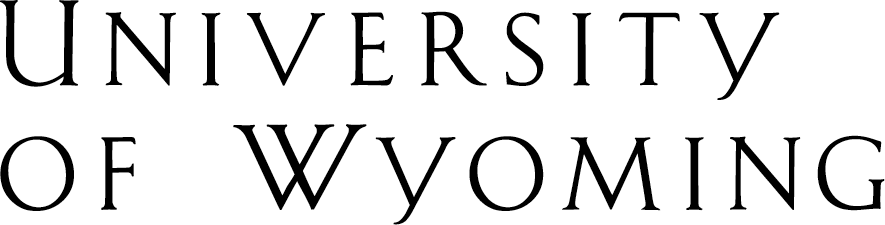 Office of the Registrar;   •  (307) 766-5272 • fax (307) 766-3960 • e-mail: registrar@uwyo.edu • www.uwyo.edu 